Consorzio 6 Toscana Sud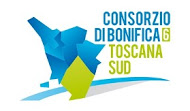 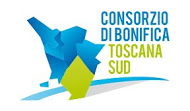 Viale Ximenes n. 3 – 58100 Grosseto- tel. 0564.22189bonifica@pec.cb6toscanasud.it-www.cb6toscanasud.it Codice Fiscale  01547070530  DIRETTORE GENERALEDecreto  N. 145 –  Data Adozione  14/04/2016     Atto Pubblicato su Banca Dati escluso/i allegato/i OGGETTO: Affidamento servizi annuali relativi al dominio cb6toscanasud.it, alla Register.it S.p.a. con sede in Firenze (FI), viale della Giovine Italia, 17– p.iva 02826010163.CIG: Z55196B551 - € 344,00 IVA di legge esclusaNumero proposta:   -DECRETO DEL DIRETTORE GENERALE N. 145 DEL 14 APRILE 2016L’anno duemilasedici il giorno quattordici (14) del mese di aprile alle ore 10,00 presso la sede del Consorzio in Grosseto, viale Ximenes n. 3IL DIRETTORE GENERALEVista la Legge Regionale n. 79 del 27.12.2012;Visto il Decreto del Presidente n. 223 del 22.01.2015 con il quale è stato assunto l’Arch. Fabio Zappalorti con la qualifica di Direttore Generale del Consorzio 6 Toscana Sud a far data dal 01 Febbraio 2015; Visto il vigente Statuto Consortile approvato con delibera n. 6 dell’Assemblea consortile seduta  n. 2 del 29.04.2015 e pubblicato sul B.U.R.T Parte Seconda n. 20 del 20.05.2015 Supplemento n. 78;  Visto in particolare l’Art. 39, comma 1 lettera b) e c) del Vigente Statuto;Visto il D.Lgs. 12 aprile 2006, n. 163 “Codice dei contratti di lavori, servizi e forniture”;Visto il D.P.R. 5 ottobre 2010, n. 207 “Regolamento di esecuzione e attuazione del Decreto Legislativo n. 163/2006”;Vista la L.R. 13 luglio 2007, n. 38 “Norme in materia di contratti pubblici e relative disposizioni sulla sicurezza e regolarità del lavoro” e successive modifiche ed integrazioni;Vista la L. 241/1990 “Nuove norme in materia di procedimento amministrativo e di diritto di accesso ai documenti amministrativi”;Considerato che il Consorzio ha attivo il dominio web cb6toscanasud.it per il perseguimento delle proprie finalità istituzionali nei principi generali di trasparenza ed efficacia dell’azione amministrativa e lo “sviluppo di una coerente politica di comunicazione integrata con i cittadini e le imprese” prevista dalla normativa dettata a disciplina delle attività di comunicazione delle Pubbliche Amministrazioni per quanto applicabile;Considerato che il Consorzio ha la necessità di rinnovare i servizi relativi al dominio web cb6toscanaud.it;Vista le proposte economiche della ditta  Register.it Spa di seguito riportate:ordine n.56fb8c5a8fda del 30.03.2016, al ns. prot. 1945 del 31.03.2016 che prevede il rinnovo dei servizi relativi al dominio cb6toscanasud.it, SMPT autenticato ed una casella PEC per un’ importo complessivo pari ad € 236,50 iva di legge esclusa;ordine n.57060afab43ca del 07.04.2016, al ns. prot. 2137 del 08.04.2016 che prevede l’attivazione di n.25 indirizzi email per 1 anno, per l’ importo di € 107,50 iva di legge esclusa;Visto il Bilancio di Previsione anno 2016;Considerato l’art.1333 c.c. relativo al contratto unilaterale;Ritenuto che la ditta Register.it Spa con sede in Firenze (FI), viale della Giovine Italia, 17– p.iva 02826010163,  è in possesso dei requisiti di cui all’art.38 D.lgs. 163/2006;Considerato che sono state verificate la regolarità delle posizioni contributive, la tracciabilità dei flussi finanziari di cui all’art. 3 della Legge 13 agosto 2010 n.136;Visto il parere di Regolarità Contabile rilasciato dall’Area Amministrativa;Acquisito il numero CIG: Z55196B551 rilasciato dall’Autorità Nazionale Anticorruzione (ANAC);DECRETAche le premesse costituiscono parte integrante del presente provvedimento.di approvare, per le motivazioni espresse in premessa, l'affidamento ai sensi dell’art. 125, comma 11 II periodo del D. Lgs. 163/2006 e s.m.i. per il servizio annuale hosting per dominio cb6toscanasud.it, SMPT autenticato, una casella PEC e l’attivazione di n.25 indirizzi mail, alla Register.it Spa con sede in Firenze (FI), viale della Giovine Italia, 17– p.iva 02826010163 per € 344,00 Iva di legge esclusadi dare atto che l’affidamento in oggetto trova copertura finanziaria per € 419,68 IVA compresa nel Bilancio di Previsione 2016 – Titolo 1 - categoria 1 – capitolo 8 - Art. 1 “Manutenzione e acquisto hardware e software del Consorzio” Assegnazione 6263 - Impegno 6263.1.		IL DIRETTORE GENERALE		(Arch. Fabio Zappalorti)		Parere di Regolarità ContabileIl sottoscritto Dott. Carlo Cagnani in qualità di Direttore dell’Area Amministrativa esprime sulla presente Decreto  il parere, in ordine alla sola Regolarità Contabile: FAVOREVOLEFirmato Dott. Carlo CagnaniATTESTATO DI PUBBLICAZIONEIl sottoscritto Direttore dell’ Area Amministrativa certifica che il presente Decreto viene affisso all’Albo pretorio del Consorzio a partire dal 15.04.2016 per almeno 10 giorni consecutivi,  ai fini di pubblicità e conoscenza.Il Direttore Area AmministrativaFirmato Dott. Carlo Cagnani